SAC MinutesFebruary 6, 2023Members in attendance: Lisa Bielefeldt – Assistant Principal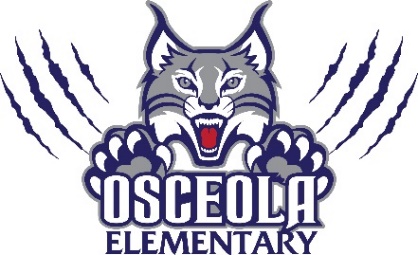 Sophia Barlotta - ChairAshley Gause – SecretaryRachel CampbellJenet Wenderoth Danie WalerPia BarlottaJennifer CollinsJennifer HamptonJaNae WadleyKirsten HeathHillary SotoMilton SotoMegan SotoChianna HorneOthers present:  Meeting called to order at 5:36 Review and Approval of December minutesSecond by Lisa BielefeldtFunds Report   Principal comments / Mid-year State of the School update: BielefeldtSchool wide AVID expectations when it comes to writing and notetakingTechnology is being integrated into our classrooms (especially 4th and 5th when it comes to writing)Teachers have received professional development regarding technologyUtilization of performance matters (a data tool used to be intention with instruction)PBIS (Positive Behavioral Interventions and Supports)- using these supports to help lower our referrals and keep students motivated to follow expectationsData check in- STAR and FAST reports across each grade level to see where additional support is neededSchool grade summary – we dropped to a B in the 22/23 school year but only missed an A by 9 total students Student services data – mental health services, attendanceWalkthrough visits and formal observations in the classroom Gifted screeners – 9 students identified in 2nd grade who will continue with additional screenings to see if they qualify District UpdateBe mindful of what you are seeing online when it comes to upcoming budget adjustments for the districtBudget adjustments will be coming up for the district – reach out to district representatives if you have questions or need clarification on any of itOpen Floor (Celebrations/Questions)  Next meeting date: March 5th at 5:30  Meeting called to close at 6:14Second by Lisa Bielefeldt